Anlage1 Informationen zur Schulpflicht zur Ausgabe an SoBe (zurück)Briefkopf Schule(als Muster für Grundschulen und Ganztagsschulen geeignet)Hinweise zu Schulpflicht und SchulversäumnisSehr geehrte Eltern,	an unserer Schule ist uns jeder Schüler wichtig. Wir bemühen uns, diese Schule als einen Ort des Vertrauens zu gestalten und eine positive Lern- und Schulatmosphäre zu schaffen. Der Schulerfolg Ihres Kindes hängt direkt mit der regelmäßigen Teilnahme am Unterricht zusammen, Lernerfolge sind Ihrem Kind dadurch zugesichert, sein Pflichtbewusstsein und sein Verantwortungsgefühl werden gestärkt. Weitere wichtige soziale Kompetenzen werden ausgebildet.Dabei sind wir auf die Unterstützung und vertrauensvolle Zusammenarbeit mit Ihnen und Ihren Kindern angewiesen. Wir haben an unserer Schule deshalb Regelungen aufgrund gesetzlicher Vorgaben getroffen, um diese Ziele gemeinsam zu erreichen.Wir bitten Sie freundlichst um Beachtung der im Folgenden aufgeführten Hinweise und Informationen. Bitte lesen Sie diese aufmerksam durch und unterstützen unsere gemeinsame Erziehungsarbeit durch Ihr eigenes vorbildliches Verhalten. Ihre SchulleitungVerpflichtung zum SchulbesuchBitte beachten Sie, dass Ihr Kind zum regelmäßigen Schulbesuch verpflichtet ist. Sollte Ihr Kind am Schulbesuch verhindert sein, haben Sie es in jedem Falle mit der Angabe von triftigen Gründen zu entschuldigen. Grundlage hierfür ist die Verordnung des Kultusministeriums über die Pflicht zur Teilnahme am Unterricht und an den sonstigen Schulveranstaltungen vom 21. März 1982, zuletzt geändert am 06.12.2006.(eine Ausführung ist hier beigefügt/ finden Sie….)Schulinterne RegelungenWenn Ihr Kind krank ist, informieren Sie uns bitte morgens umgehend bis spätestens
(Uhrzeit) unter der (Telefonnummer) oder wenn Sie über die Schule auch das Mittagessen abbestellen wollen unter folgender Nummer: (Telefonnummer). 
Im Falle der telefonischen Verständigung der Schule ist der Klassenlehrkraft die schriftliche Mitteilung binnen drei Tagen nachzureichen.
Sollte Ihr Kind länger als 10 Tage aus Krankheitsgründen nicht am Unterricht teilnehmen können, bitten wir Sie um die Vorlage eines ärztlichen Attests.
Bitte geben Sie immer Ihre aktuelle Telefonnummer im Sekretariat ab. Alle Lehrkräfte prüfen vor Unterrichtsbeginn die Vollzähligkeit der Klasse und melden abwesende (nicht entschuldigte) Schülerinnen und Schüler im Sekretariat. Wenn wir dann nichts von Ihnen gehört haben, müssen wir bei Ihnen telefonisch rückfragen oder gar das Ordnungsamt informieren, das dann die Suche nach Ihrem Kind veranlasst. Benachrichtigen Sie uns bitte sofort, wenn Ihr Kind unverhofft nach Hause kommt. Manchmal vergisst es, dass es noch Unterricht hat oder im Ganztag angemeldet ist. Das hat immer eine aufwändige Suchaktion zur Folge.
Falls Ihr Kind wegen unaufschiebbarer und dringlicher Angelegenheiten die Schule vor dem regulären Unterrichtsende verlassen muss, bedarf dies stets einer schriftlichen oder direkten Mitteilung an uns. Die Aussage des Kindes, dass es früher gehen muss, ist nicht ausreichend. Wir lassen Ihr Kind dann auf keinen Fall nach Hause gehen.
Planbare Arzttermine sind stets außerhalb der Unterrichtszeit zu vereinbaren. Im Ganztagsbetrieb informieren Sie uns bitte rechtzeitig telefonisch oder schriftlich über das Mitteilungsheft!
Fehlt das Kind auffällig oft, kann jederzeit die Vorlage eines ärztlichen Attests oder eines amtsärztlichen Attests verlangt werden.Treten auffällig häufige Fehlzeiten auf, werden Sie kontaktiert. Im gemeinsamen Gespräch wird versucht, die Ursachen zu ergründen und Unterstützungsmöglichkeiten zu erarbeiten, die Ihrem Kind einen regelmäßigen Schulbesuch ermöglichen. 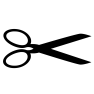 ---------------------------------------------------------------------------------------------------------------------------Rücklauf SchuleVorname, Name Kind: 	__________________________________________________Klasse:			______________________Schuljahr:		______________________Ich  habe/wir haben die Regeln und Hinweise zum regelmäßigen Schulbesuch meines/unseres Kindes zur Kenntnis genommen. Ich verpflichte mich/Wir verpflichten uns zu deren Beachtung und Einhaltung._________________________________________________Datum, Unterschrift Sorgeberechtigte(r) 